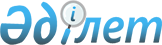 Талғар аудандық мәслихатының "Талғар ауданында бөлек жергілікті қоғамдастық жиындарын өткізу және жергілікті қоғамдастық жиынына қатысу үшін ауыл, көше, көппәтерлі тұрғын үй тұрғындары өкілдерінің санын айқындау тәртібін бекіту туралы" 2014 жылғы 5 тамыздағы № 34-193 шешімінің күші жойылды деп тану туралыАлматы облысы Талғар аудандық мәслихатының 2023 жылғы 22 желтоқсандағы № 15-61 шешімі. Алматы облысы Әділет департаментінде 2023 жылғы 27 желтоқсанда № 6064-05 болып тіркелді
      "Құқықтық актілер туралы" Қазақстан Республикасы Заңының 27-бабына сәйкес, Талғар аудандық мәслихаты ШЕШІМ ҚАБЫЛДАДЫ:
      1. Талғар аудандық мәслихатының "Талғар ауданында бөлек жергілікті қоғамдастық жиындарын өткізу және жергілікті қоғамдастық жиынына қатысу үшін ауыл, көше, көппәтерлі тұрғын үй тұрғындары өкілдерінің санын айқындау тәртібін бекіту туралы" 2014 жылғы 5 тамыздағы № 34-193 (Нормативтік құқықтық актілерді мемлекеттік тіркеу тізілімінде № 83360 болып тіркелген) шешімінің күші жойылды деп танылсын. 
      2. Осы шешімнің орындалуын бақылау Талғар аудандық мәслихаты аппаратының басшысы У. Даркенбаеваға жүктелсін.
      3. Осы шешім оның алғашқы ресми жарияланған күнінен кейін күнтізбелік он күн өткен соң қолданысқа енгізіледі. 
					© 2012. Қазақстан Республикасы Әділет министрлігінің «Қазақстан Республикасының Заңнама және құқықтық ақпарат институты» ШЖҚ РМК
				
      Талғар аудандық мәслихатының төрағасы

М. Алибеков
